Ханты-Мансийский автономный округ – ЮграХанты-Мансийский районМУНИЦИПАЛЬНОЕ  ОБРАЗОВАНИЕСЕЛЬСКОЕ ПОСЕЛЕНИЕ  СОГОМАДМИНИСТРАЦИЯ  СЕЛЬСКОГО  ПОСЕЛЕНИЯРАСПОРЯЖЕНИЕот 11.12.2020                                                                                                 № 75-рд. СогомОб определении мест для запуска фейерверковв канун новогодних и рождественских праздниковНа основании Федерального Закона Российской Федерации от                      21 декабря 1994 года № 69-ФЗ «О пожарной безопасности», в целях обеспечения пожарной безопасности в местах проведения новогодних и рождественских праздничных мероприятий: Определить место для запуска фейерверков в канун новогодних и рождественских праздников – площадь сельского дома культуры сельского поселения Согом по ул. Центральная, д. 8.Назначить ведущего специалиста по ГЗ и ЖО администрации сельского поселения Согом Т.И. Петрову ответственным за проведение фейерверков на площадь сельского дома культуры сельского поселения Согом по ул. Центральная, д. 8. Информировать население о технике безопасности при использовании пиротехнических изделий.Отменить   распоряжение   администрации   сельского   поселения Согом от 31.12.2019 № 84-р «Об организации в сельском поселении Согом специализированных площадок для запуска фейерверков».Глава сельского поселения   Согом                                                Г.В. Полуянов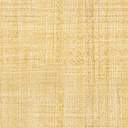 